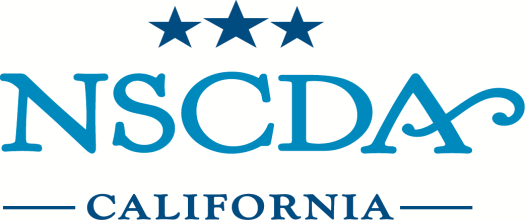 LA CASA DE ESTUDILLO RECEIVES PRESTIGIOUS LAMAR AWARD FOR EXCELLENCENovember 9, 2018 – The National Society of the Colonial Dames of America, San Diego Committee, has been awarded the prestigious Lamar Award for Excellence by its national headquarters in Washington, D.C.  This award recognizes the local committee’s efforts to research and locate historically accurate furnishings for La Casa de Estudillo in Old Town San Diego State Park.  Work for the restoration of the furnishings, which was recently completed, began in 2013 under the Colonial Dames’ Museum Properties Chair, Therese Whitcomb, Professor Emerita, of the University of San Diego.A presentation of the award will be made at 11:00 a.m. on Tuesday, November 27, 2018 at La Casa de Estudillo in Old Town San Diego by the California Society’s State President, Ms. Ruth Donohugh.  The National Society of the Colonial Dames of America promotes our national heritage through historical preservation, patriotic service and educational projects. The award recognizes this mission. Founded in 1891, its members are direct descendants of prominent citizens who lived in the original 13 colonies. The Lamar Award is named for Clarinda Pendleton Lamar, a Colonial Dame from Georgia who served as a national officer for 25 years.   La Casa de Estudillo was built in 1830 and is a registered national historical landmark.For further information contact:  Patricia Fleming, 858-452-8356 or pfleming-pa@sbcglobal.net 